      4 ноября (25 октября по старому стилю) в России отмечается один из самых молодых государственных праздников – День народного единства.  Дата эта была выбрана отнюдь не случайно. Несмотря на свою кажущуюся молодость, исторически День народного единства связан с далекими событиями начала 17-го века, когда в 1612 году Москва, наконец-то, была освобождена от польских интервентов. Именно 4 ноября народное ополчение под предводительством нижегородского воеводы Козьмы Минина и князя Дмитрия Пожарского успешно штурмовало Китай-Город, вынудив командование польской армии подписать немедленную капитуляцию.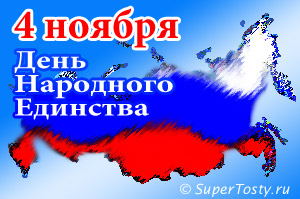      Первым в освобожденный город вступил Дмитрий Пожарский со священной иконой Казанской Божьей Матери в руках. Именно она, как свято верили на Руси, и помогла защитить Государство Московское от польского нашествия. В честь дня Казанской иконы Божьей матери и славной победы русской армии над польскими интервентами, Президент РФ  В.В. Путин в 2005 году подписал Указ об учреждении в России 4 ноября нового государственного праздника, Дня народного единства. Главное - мы все должны понимать, что народное единство - это неотъемлемый аспект современного общества, и оно должно быть всегда, вне зависимости от времени, века, экономической и политической ситуации в стране. В День единства будем рядом,                     Вместе жить, работать, строить,    Будем вместе навсегда,                                 Сеять хлеб, растить детей,   Все народности России                                 Созидать, любить и спорить,В дальних селах, городах!                            Охранять покой людей.  Предков чтить, дела их помнить,               Чтобы счастьем жизнь наполнить, Войн, конфликтов избегать,                        Чтоб под мирным небом спать!     Сейчас в России День народного единства становится все популярней. Ведь гордость за свою Родину, за ее прошлое и настоящее, и вера в ее счастливое будущее – это то, что неизменно объединяет людей и делает их единым народом.  